Taste of Sacred Heart at Oktoberfest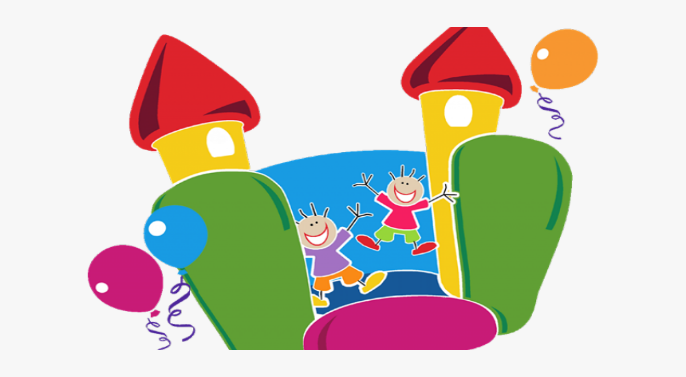 Sunday, September 24, 2023Sponsorship of GameNew this year we are asking families and parishioners to sponsor the Children’s Games during the Taste of Sacred Heart.  This will entail:Be responsible for working or find people to work your assigned game!  Times are:Shift 1:  12:00 PM – 1:00 PMShift 2:  1:00 PM – 2:00 PMShift 3:  2:00 PM – 3:00 PM.Each sponsor is asked to arrive at 11:15-11:30 AM to set-up their game, prizes, and learn the rules of the game (game, prizes, and rules are all provided).Sponsors will then make sure their assigned workers are working the three shifts!  If the sponsor’s assigned worker is unable to work at the last minute the sponsor will take the shift and work.If prizes are running low you will refill the prizes at your game (the location of extra prizes will be announced that morning).  The Treat Walk will have extra “treats” available as well.We ask those working to be in Middle School or older.  Please watch over teens if they are working.  More then one person can work each shift (example: your high school teen might want to work with their friend during the same shift).Sponsors will clean-up the game, prizes, and rules at 3:00 PM.  Items will go back down to the Parish Hall Basement.As a thank you all Sponsors will receive:Family Name, Parishioner’s Name, or Group Name (example: Smith Family, Betty Jones, Central Band Members, Assumption Sophomore Girls, Etc.) located on the sign outside the Garden (where games will be located).1 – Free $10.00 Kid’s Wrist Band & String Bag for Prizes.Tentative Available Games to Sponsor:Go Fish - Lollipop Tree - Duck Pond - Train Bean Bag Toss - Laundry Basketball - Ring Toss – Bags Bounce House (no prizes, however rules will be available)Obstacle Course Bounce House (no prizes, however rules will be available)Non-Wrist Band Game - Treat Walk which will cost 1 ticket (located inside - gathering space)To register to Sponsor a Game:Susan Stanforth; Faith FormationText/Call: (563) 726-3852davsacredheartdre@diodav.org 